Діагностика успішності на початку 2020-2021н.р.Освітня лінія«Дитина у природному довкіллі» 2020-2021 н.р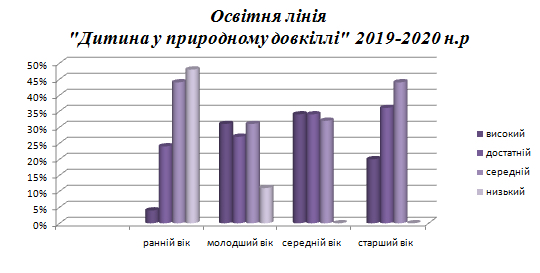 Освітня лінія «Мовлення дитини» 2020-2021 н.р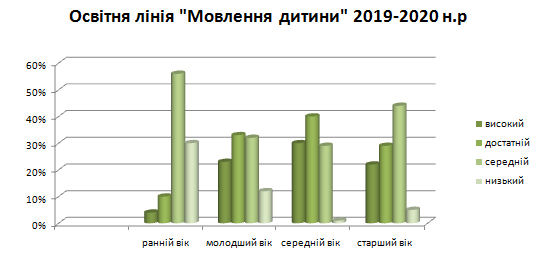 Освітня лінія «Діяльність дитини» 2020-2021 н.р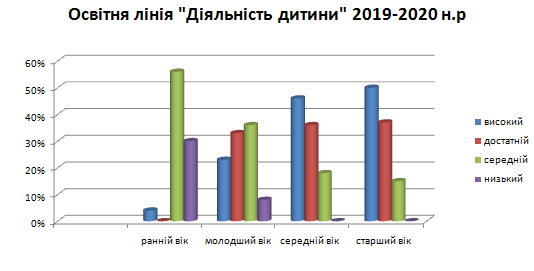 Освітня лінія «Дитина у сенсорно-пізнавальному просторі» 2020-2021 н. р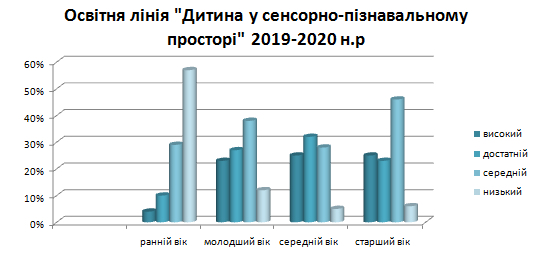 Освітня лінія «Дитина у соціумі» 2020-2021 н. р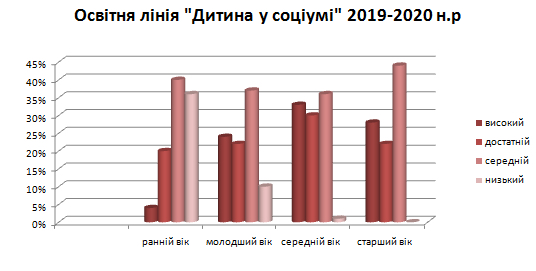 